СОВЕТ ДЕПУТАТОВ 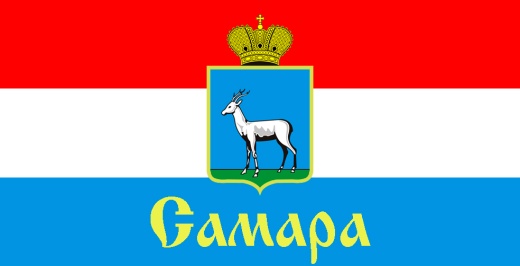 ЖЕЛЕЗНОДОРОЖНОГО ВНУТРИГОРОДСКОГО РАЙОНА ГОРОДСКОГО ОКРУГА САМАРА443030, г. Самара, ул. Урицкого, 21, Тел.(846) 339-01-59РЕШЕНИЕот «26» апреля 2022 г. № 93О протесте прокурора Железнодорожного района города Самара на Решение Совета депутатов Железнодорожного внутригородского района городского округа Самара от 20 августа 2020 года № 237 «Об установлении денежного вознаграждения Главы Железнодорожного внутригородского района городского округа Самара»Рассмотрев протест прокурора Железнодорожного района города Самара от 30 марта 2022 года № 86-03-22 на Решение Совета депутатов Железнодорожного внутригородского района городского округа Самара от 20 августа 2020 года № 237 «Об установлении денежного вознаграждения Главы Железнодорожного внутригородского района городского округа Самара», в соответствии со статьей 23 Федерального закона от 17 января 1992 года           № 2202-1 «О прокуратуре Российской Федерации», Совет депутатов Железнодорожного внутригородского района городского округа СамараРЕШИЛ:1. Протест прокурора Железнодорожного района города Самара от 30 марта 2022 года № 86-03-22 на Решение Совета депутатов Железнодорожного внутригородского района городского округа Самара от 20 августа 2020 года    № 237 «Об установлении денежного вознаграждения Главы Железнодорожного внутригородского района городского округа Самара» удовлетворить.2. Внести в пункт 3 Решения Совета депутатов Железнодорожного внутригородского района городского округа Самара от 20 августа 2020 года № 237 «Об установлении денежного вознаграждения Главы Железнодорожного внутригородского района городского округа Самара» (в редакции Решения Совета депутатов Железнодорожного внутригородского района городского округа Самара от 28 января 2022 года № 83) следующие изменения:- абзац второй дополнить словами «в размере 200% от должностного оклада»;- абзац третий дополнить словами «, в размере 50% от должностного оклада»;- в абзаце четвертом слова «, в размерах и порядке, определяемых законодательством Российской Федерации;» заменить словами «, в размере 50% от должностного оклада;»;- абзац пятый изложить в следующей редакции:«- материальная помощь в размере 1 (одного) должностного оклада, выплачиваемая 1 (один) раз в год.»;- абзац шестой исключить.3. Направить настоящее Решение в прокуратуру Железнодорожного района города Самары.4. Официально опубликовать настоящее Решение.5. Настоящее Решение вступает в силу со дня его официального опубликования.Глава Железнодорожного внутригородского района                                                                     В.В. ТюнинПредседатель Совета депутатов                                                                                 Н.Л. Скобеев 